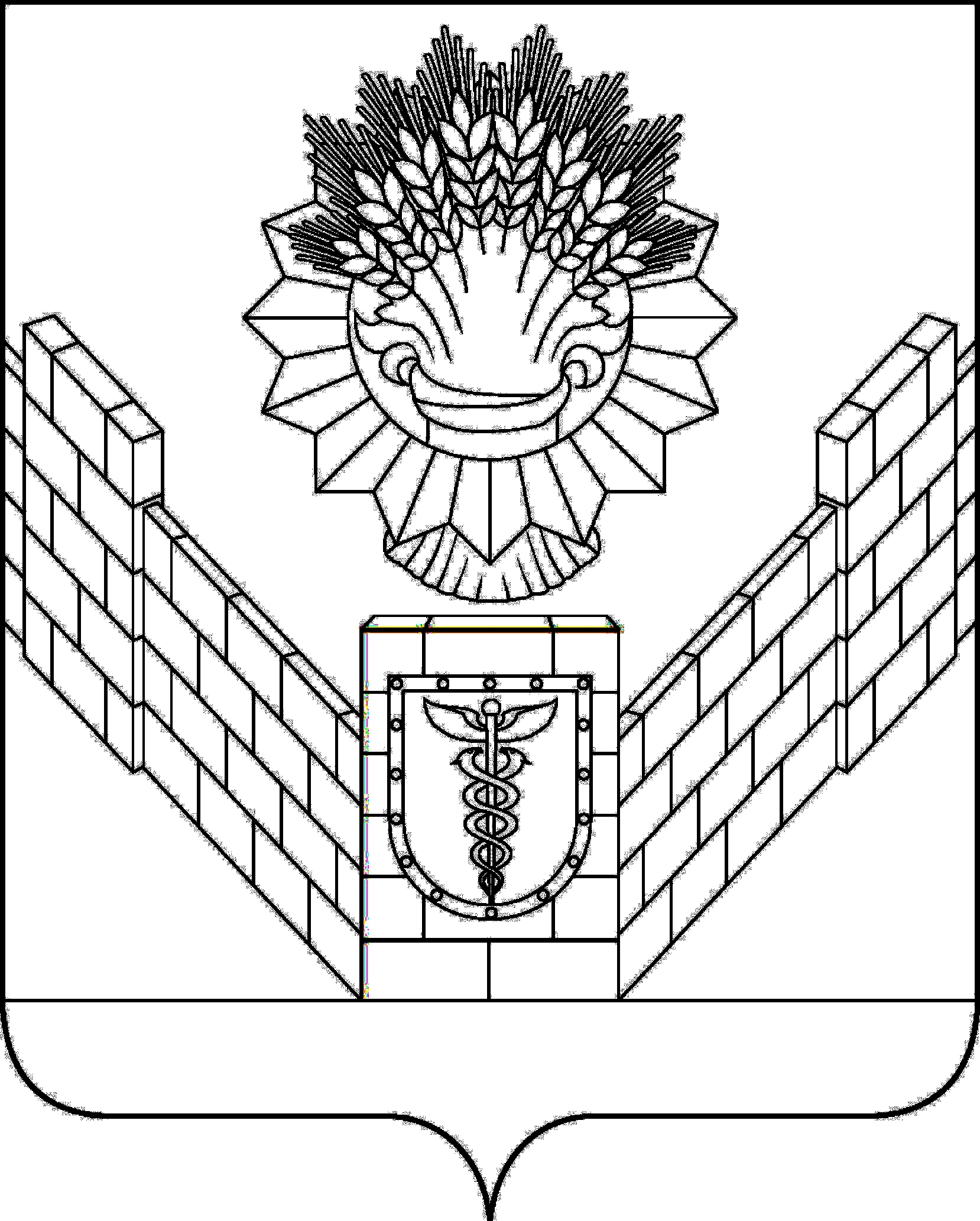 СОВЕТТБИЛИССКОГО СЕЛЬСКОГО ПОСЕЛЕНИЯТБИЛИССКОГО РАЙОНАРЕШЕНИЕот 08 июня 2018 года                                                                      № 368ст-ца ТбилисскаяРуководствуясь статьей 9 Бюджетного кодекса Российской Федерации, статьями 26, 64, 76 устава Тбилисского сельского поселения Тбилисского района, Совет Тбилисского сельского поселения Тбилисского района   р е ш и л:  Внести в решение Совета Тбилисского сельского поселения Тбилисского района от 25 декабря 2017 года № 306 «О бюджете Тбилисского сельского поселения Тбилисского района на 2018 год» следующее изменение:	1) Приложение № 6 «Ведомственная структура расходов бюджета Тбилисского сельского поселения Тбилисского района по разделам, подразделам, целевым статьям и видам расходов на 2018 год» изложить в новой редакции согласно приложению № 1 к настоящему решению.	2. Отделу делопроизводства и организационно-кадровой работы администрации Тбилисского сельского поселения Тбилисского района (Воронкин) опубликовать настоящее решение в сетевом издании «Информационный портал Тбилисского района», а также разместить на официальном сайте администрации Тбилисского сельского поселения Тбилисского района в информационно-телекоммуникационной сети «ИНТЕРНЕТ».	3. Контроль за выполнением настоящего решения возложить на постоянную комиссию Совета Тбилисского сельского поселения Тбилисского района по экономике, бюджету, финансам, налогам и сборам (Скубачев).          4. Решение вступает в силу со дня его официального опубликования.Председатель Совета Тбилисского сельского поселения Тбилисского района                           			      В.В. СоломахинИсполняющий обязанности главы Тбилисского сельского поселения Тбилисского района	                      	         	      		      В.В. Войтов                                                                                 ПРИЛОЖЕНИЕ № 1                                                                                                                                                                       к решению Совета                                                                                                                                                            Тбилисского сельского поселения                                                                                                                                                                                                                                                                                                                                                                                                                                                                                                                                                 Тбилисского района                                                                                                                                                              от 08 июня 2018 года № 368                                                                                                                                                   «ПРИЛОЖЕНИЕ № 6                                                                                                                                                                       к решению Совета                                                                                                                                                            Тбилисского сельского поселения                                                                                                                                                                                                                                                                                                                                                                                                                                                                                                                                                 Тбилисского района                                                                                                                                                              от «25» декабря 2017 года № 306Ведомственная структура расходов бюджета Тбилисского сельского поселения Тбилисского района по разделам, подразделам, целевым статьям и видам расходов на 2018 год                                                                                                                                                                                                                               (рублей)Исполняющий обязанности главы Тбилисского сельского поселения Тбилисского района                                                                                                              В.В. ВойтовО внесении изменения в решениеСовета Тбилисского сельского поселенияТбилисского района от 25 декабря 2017 года№ 306 «О бюджете Тбилисского сельскогопоселения Тбилисского района на 2018 год»Наименование главногораспорядителя кредитовГлРзПРЦСРВРУтвержденоИзменения +/-Утверждено с изменениямиУтверждено с изменениями1234567Общегосударственные вопросы992010000 0 00 0000000026 691 59926 691 59926 691 599Функционирование высшего должностного лица 992010200 0 00 000000001 247 2571 247 2571 247 257Обеспечение деятельности высшего исполнительного органа  администрации Тбилисского сельского поселения Тбилисского района992010250 0 00 000000001 247 2571 247 2571 247 257Глава Тбилисского сельского поселения Тбилисского района992010250 1 00 000000001 247 2571 247 2571 247 257Расходы на обеспечение функций территориальных органов992010250 1 00 001900001 247 2571 247 2571 247 257Расходы на выплаты персоналу в целях обеспечения выполнения функций муниципальными органами, казенными учреждениями, органами управления государственными внебюджетными фондами992010250 1 00 001901001 247 2571 247 2571 247 257Функционирование законодательных и представительных органов муниципальных образований992010300 0 00 00000000120 000120 000120 000Обеспечение деятельности Совета Тбилисского сельского поселения Тбилисского района992010351 0 00 00000000120 000120 000120 000Председатель Совета Тбилисского сельского поселения Тбилисского района992010351 1 00 00000000120 000120 000120 000Расходы на обеспечение функций территориальных органов992010351 1 00 00190000120 000120 000120 000Расходы на выплаты персоналу в целях обеспечения выполнения функций муниципальными органами, казенными учреждениями, органами управления государственными внебюджетными фондами992010351 1 00 00190100         120 000         120 000         120 000Функционирование местных администраций992010400 0 00 0000000012 420 34112 420 34112 420 341Обеспечение деятельности высшего исполнительного органа сельского поселения администрации Тбилисского сельского поселения Тбилисского района992010452 0 00 0000000012 420 34112 420 34112 420 341Расходы на обеспечение функций территориальных органов992010452 1 00 0019000012 412 74112 412 74112 412 741Расходы на выплаты персоналу в целях обеспечения выполнения функций муниципальными органами, казенными учреждениями, органами управления государственными внебюджетными фондами992010452 1 00 0019010010 100 44310 100 44310 100 443Закупка товаров, работ и услуг для обеспечения муниципальных нужд992010452 1 00 001902001 875 8981 875 8981 875 898Иные бюджетные ассигнования992010452 1 00 00190800436 400436 400436 400Осуществление отдельных полномочий Российской Федерации и государственных полномочий Краснодарского края992010452 2 00 000000007 6007 6007 600Субвенции на осуществление отдельных государственных полномочий по образованию и организации деятельности административных комиссий992010452 2 00 601900007 6007 6007 600Закупка товаров, работ и услуг для обеспечения муниципальных нужд992010452 2 00 601902007 6007 6007 600Обеспечение деятельности финансовых,  органов финансового (финансово-бюджетного) надзора992010600 0 00 00000000326 000326 000326 000Обеспечение деятельности контрольно- счетных органов992010653 0 00 00000000326 000326 000326 000Передача полномочий контрольно-счетного органа по осуществлению внешнего муниципального финансового контроля992010653 0 00 20010000326 000326 000326 000Межбюджетные трансферты992010653 0 00 20010500326 000326 000326 000Резервные фонды992011100 0 00 00000000104 101104 101104 101Формирование резервного фонда администрации Тбилисского сельского поселения Тбилисского района99201 11  54 1 00 00000000104 101104 101104 101Резервный фонд администрации Тбилисского сельского поселения Тбилисского992011154 1 00 10040000104 101104 101104 101Иные бюджетные ассигнования992011154 1 00 10040800104 101104 101104 101Другие общегосударственные вопросы992011300 0 00 0000000012 473 90012 473 90012 473 900Другие общегосударственные вопросы992011355 0 00 0000000012 473 90012 473 90012 473 900Обеспечение деятельности учреждений, подведомственных  администрации сельского поселения992011355 1 00 0000000011 262 03311 262 03311 262 033Расходы на обеспечение деятельности (оказание услуг) казенных учреждений992011355 1 00 0059000011 262 03311 262 03311 262 033Расходы на выплаты персоналу в целях обеспечения выполнения функций муниципальными органами, казенными учреждениями, органами управления государственными внебюджетными фондами992011355 1 00 005901008 706 6888 706 6888 706 688Закупка товаров, работ и услуг для обеспечения муниципальных нужд992011355 1 00 005902002 431 3452 431 3452 431 345Иные бюджетные ассигнования992011355 1 00 00590800124 000124 000124 000Мероприятия по поддержке некоммерческих организаций 992011355 2 00 00000000966 000966 000966 000Компенсационные выплаты руководителям КТОС992011355 2 00 10200000966 000966 000966 000Иные бюджетные ассигнования992011355 2 00 10200800966 000966 000966 000Мероприятия в рамках управления имуществом Тбилисского сельского поселения Тбилисского района992011355 3 00 00000000100 000100 000100 000Оценка недвижимости, признание прав и регулирование отношений по муниципальной собственности992011355 3 00 10010000100 000100 000100 000Закупка товаров, работ и услуг для обеспечения муниципальных нужд992011355 3 00 10010 200 100 000100 000100 000Решение суда992011355 5 00 00000000135 867135 867135 867Исполнение расходных обязательств по добровольному погашению задолженности по решению суда в отношении Тбилисского сельского поселения Тбилисского района992011355 5 00 11970000135 867135 867135 867Иные бюджетные ассигнования992011355 5 00 11970800135 867135 867135 867Муниципальная программа «Создание условий для реализации мер, направленных на укрепление межнационального и межконфессионального согласия, сохранение и развитие языков и культуры народов Российской Федерации, проживающих на территории Тбилисского сельского поселения, социальную и культурную адаптацию мигрантов, профилактику межнациональных (межэтнических) конфликтов, терроризма и экстремизма» на 2018-2022г.г.»992011307 1 00 0000000010 00010 00010 000Мероприятия по созданию условий для укрепления межконфессионального диалога, толерантности в многонациональной среде.992011307 1 00 1014000010 00010 00010 000Закупка товаров, работ и услуг для обеспечения муниципальных нужд992011307 1 00 1014020010 00010 00010 000Национальная безопасность и правоохранительная деятельность992030000 0 00 00000000520 040520 040520 040Другие вопросы в области национальной безопасности и правоохранительной деятельности992031000 0 00 00000000520 040520 040520 040Пожарная безопасность992031057 1 00 00000000520 040520 040520 040Мероприятия по пожарной безопасности992031057 1 00 10090000520 040520 040520 040Закупка товаров, работ и услуг для обеспечения муниципальных нужд992031057 1 00 10090200520 040520 040520 040Национальная экономика992040000 0 00 0000000027 281 36327 281 36327 281 363Дорожное хозяйство (дорожные фонды)992040900 0 00 0000000027 136 33827 136 33827 136 338Муниципальная программа «Реконструкция, капитальный ремонт, ремонт и содержание улично-дорожной сети территории Тбилисского сельского поселения Тбилисского района на 2016-2018 годы»992040901 1 00 0000000023 226 28423 226 28423 226 284Мероприятия по реконструкции, ремонту улично-дорожной сети Тбилисского сельского поселения Тбилисского района992040901 1 01 100800009 085 4129 085 4129 085 412Закупка товаров, работ и услуг для обеспечения муниципальных нужд992040901 1 01 100802009 085 4129 085 4129 085 412Мероприятия по содержанию улично-дорожной сети Тбилисского сельского поселения Тбилисского района и обеспечению безопасности дорожного движения на территории Тбилисского сельского поселения992040901 1 02 10110       0002 037 5002 037 5002 037 500Предоставление субсидий бюджетным, автономным учреждениям992040901 1 02 101106002 037 5002 037 5002 037 500Мероприятия по ремонту улично-дорожной сети Тбилисского сельского поселения Тбилисского района на условиях софинансирования992040901 1 01 S244000012 103 37212 103 37212 103 372Закупка товаров, работ и услуг для обеспечения муниципальных нужд (краевой бюджет)992040901 1 01 S244020011 498 20011 498 20011 498 200Закупка товаров, работ и услуг для обеспечения муниципальных нужд (местный бюджет)992040901 1 01 S2440200605 172605 172605 172Муниципальная программа Тбилисского сельского поселения992040905 0 00 000000003 910 0543 910 054Муниципальная программа Тбилисского сельского поселения «Повышение безопасности дорожного движения на территории Тбилисского сельского поселения Тбилисского района» на 2017-2020 годы992040905 1 00 000000003 910 0543 910 054Мероприятия на приведение остановочных пунктов в соответствие с требованиями стандартов норм и правил в области обеспечения безопасности дорожного движения992040905 1 00 302000001 050 2021 050 202Закупка товаров, работ и услуг для обеспечения муниципальных нужд992040905 1 00 302002001 050 2021 050 202Мероприятия направленные на обеспечение безопасности дорожного движения992040905 2 00 303000002 859 8522 859 852Закупка товаров, работ и услуг для обеспечения муниципальных нужд992040905 2 00 303002002 659 8522 659 852Предоставление субсидий бюджетным, автономным учреждениям992040905 2 00 30300600200 000200 000Другие вопросы в области национальной экономики992041200 0 00 00000000145 025145 025Поддержка субъектов малого и среднего предпринимательства, пропаганда и популяризация предпринимательской деятельности992041260 1 00 0000000030 000-30 0000Реализация прочих мероприятий поддержки субъектов малого и среднего предпринимательства, пропаганда и популяризация предпринимательской деятельности992041260 1 00 1013000030 000-30 00000Закупка товаров, работ и услуг для обеспечения муниципальных нужд992041260 1 00 1013020030 000-30 00000Муниципальная программа Тбилисского сельского поселения992041209 1 00 000000000+30 00030 00030 000Муниципальная программа  «Развитие малого и среднего предпринимательства Тбилисского сельского поселения Тбилисского района на 2018-2020 годы»992041209 1 00 101300000+30 00030 00030 000Закупка товаров, работ и услуг для обеспечения муниципальных нужд992041209 1 00 101302000+30 00030 00030 000Мероприятия в рамках управления имуществом Тбилисского сельского поселения Тбилисского района992041260 2 00 00000000100 000100 000100 000Межевание, постановка на кадастровый учет земельных участков, находящихся на территории Тбилисского сельского поселения Тбилисского района, признание прав и регулирование отношений по государственной собственности земельных участков992041260 2 00 10120000100 000100 000100 000Закупка товаров, работ и услуг для обеспечения муниципальных нужд992041260 2 00 10120200100 000100 000100 000Мероприятия в рамках вопросов национальной экономики992041260 3 00 0000000015 02515 02515 025Мероприятия по формированию по хозяйственных книг Тбилисского сельского поселения Тбилисского района992041260 3 00 1087000015 02515 02515 025Закупка товаров, работ и услуг для обеспечения муниципальных нужд992041260 3 00 1087020015 02515 02515 025Жилищно-коммунальное хозяйство992050000 0 00 0000000052 941 99052 941 99052 941 990Коммунальное хозяйство992050200 0 00 0000000012 962 85212 962 85212 962 852Муниципальная программа «Организация в границах поселения электро-, тепло-, газо- и водоснабжения населения, водоотведения, снабжения населения топливом на 2018 год» 992050202 1 00 000000005 154 5575 154 5575 154 557Мероприятия по реконструкции и модернизации систем и сетей водоснабжения и водоотведения (замена ветхих водопроводных сетей)992050202 1 01 10250 0002 969 5552 969 5552 969 555Закупка товаров, работ и услуг для обеспечения муниципальных нужд992050202 1 01 10250 2001 200 000+650 0001 850 0001 850 000Капитальные вложения в объекты муниципальной собственности992050202 1 01 10250 4001 769 555-650 0001 119 5551 119 555Системы и сети газоснабжения992050202 1 02 102600001 485 0021 485 0021 485 002Закупка товаров, работ и услуг для обеспечения муниципальных нужд992050202 1 02 10260 2001 485 0021 485 0021 485 002Системы и сети электроснабжения992050202 1 03 10280000700 000700 000700 000Капитальные вложения в объекты муниципальной собственности992050202 1 03 10280 400500 000500 000500 000Закупка товаров, работ и услуг для обеспечения муниципальных нужд992050202 1 03 10280 200200 000200 000200 000Муниципальная программа «Устойчивое развитие сельских поселений, территорий Тбилисского сельского поселения Тбилисского района на 2015-2017 годы и на период до 2020 года»992050203 1 00 000000002 358 2952 358 2952 358 295Мероприятия по комплексному обустройству населенных пунктов992050203 1 00 102700002 358 2952 358 2952 358 295Закупка товаров, работ и услуг для обеспечения муниципальных нужд992050203 1 00 10270200742 466742 466742 466Капитальные вложения в объекты муниципальной собственности992050203 1 00 102704001 615 8291 615 8291 615 829Муниципальная программа Тбилисского сельского поселения992050208 0 00 000000005 450 0005 450 0005 450 000Муниципальная программа Тбилисского сельского поселения Тбилисского района «Закупка автотранспортных средств, специальной техники и дополнительного оборудования»992050208 1 00 000000005 450 0005 450 0005 450 000Мероприятия направленные на закупку коммунальной техники 992050208 1 00 107800005 450 0005 450 0005 450 000Закупка товаров, работ и услуг для обеспечения муниципальных нужд992050208 1 00 107802005 450 0005 450 0005 450 000Благоустройство992050300 0 00 0000000019 018 95219 018 95219 018 952Развитие благоустройства населенных пунктов Краснодарского края992050362 1 00 0000000015 243 95215 243 95215 243 952Мероприятия по благоустройству территории Тбилисского сельского поселения Тбилисского района992050362 1 00 1018000014 675 45214 675 45214 675 452Закупка товаров, работ и услуг для обеспечения муниципальных нужд992050362 1 00 101802004 675 452 4 675 452 4 675 452 Капитальные вложения в объекты муниципальной собственности992050362 1 00 1018040010 000 00010 000 00010 000 000Мероприятия по охране и содержанию  памятников на  территории Тбилисского сельского поселения Тбилисского района» 992050362 1 00 10150000568 500568 500568 500Закупка товаров, работ и услуг для обеспечения муниципальных нужд992050362 1 00 10150200568 500 568 500 568 500 Муниципальная программа Тбилисского сельского поселения992050306 0 00 000000003 775 0003 775 0003 775 000Муниципальная программа Тбилисского сельского поселения Тбилисского района «Формирование комфортной городской среды» на 2018-2022 годы992050306 1 00 000000003 775 0003 775 0003 775 000Мероприятия направленные на благоустройство дворовых территорий  многоквартирных домов на территории Тбилисского сельского поселения Тбилисского района992050306 1 00 101800003 775 0003 775 0003 775 000Закупка товаров, работ и услуг для обеспечения муниципальных нужд992050306 1 00 101802003 775 0003 775 0003 775 000Другие вопросы в области жилищно-коммунального хозяйства992050500 0 00 0000000020 960 18620 960 18620 960 186Обеспечение деятельности учреждений, подведомственных администрации сельского поселения992050562 1 00 0000000020 960 18620 960 18620 960 186Расходы на обеспечение деятельности (оказание услуг) муниципальных учреждений992050562 1 00 0059000019 360 186+81 80519 441 99119 441 991Предоставление субсидий бюджетным, автономным учреждениям 992050562 1 00 0059060019 360 186+81 80519 441 99119 441 991Расходы на приобретение основных средств, имущества.992050562 1 00 090100001 600 000-81 8051 518 1951 518 195Предоставление субсидий бюджетным, автономным учреждениям992050562 1 00 090106001 600 000-81 8051 518 1951 518 195Культура, кинематография992080000 0 00 0000000031 395 50631 395 50631 395 506Культура992080100 0 00 0000000026 850 57226 850 57226 850 572Обеспечение деятельности по организации библиотечного обслуживания992080163 1 00 000000001 061 6241 061 6241 061 624Передача полномочий по культуре в части организации библиотечного обслуживания992080163 1 00 200200001 031 6241 031 6241 031 624Межбюджетные трансферты992080163 1 00 200205001 031 6241 031 6241 031 624Расходы на приобретение движимого имущества и книжного фонда (литературы)992080163 1 00 0901000030 00030 00030 000Межбюджетные трансферты992080163 1 00 0901050030 00030 00030 000Совершенствование деятельности бюджетных учреждений отрасли "Культура, искусство и кинематография" по предоставлению муниципальных  услуг 992080163 2 00 0000000024 888 94824 888 94824 888 948Муниципальная программа «Кадровое обеспечение сферы культуры и искусства Тбилисского сельского поселения Тбилисского района» на 2018 год - софинансирование расходных обязательств по обеспечению поэтапного повышения уровня средней заработной платы работников муниципальных учреждений отрасли культуры, искусства и кинематографии до средней заработной платы по Краснодарскому краю на 2018 год (краевой бюджет)992080163 2 00 S012000015 572 50015 572 50015 572 500Предоставление субсидий бюджетным, автономным учреждениям992080163 2 00 S012060014 690 90814 690 90814 690 908Межбюджетные трансферты992080163 2 00 S0120500881 592881 592881 592Расходы на обеспечение деятельности (оказание услуг) муниципальных учреждений992080163 2 00 005900008 700 9598 700 9598 700 959Предоставление субсидий бюджетным, автономным учреждениям992080163 2 00 005906008 700 9598 700 9598 700 959Расходы на ремонт зданий, сооружений муниципальных учреждений992080163 2 00 09020000615 489615 489615 489Предоставление субсидий бюджетным, автономным учреждениям992080163 2 00 09020600615 489615 489615 489Непрограммные расходы992080199 9 00 00000000100 000100 000100 000Субсидии из краевого бюджета на дополнительную помощь местным бюджетам для решения социально значимых вопросов на 2018 год 992080199 9 00 60050000100 000100 000100 000Предоставление субсидий бюджетным, автономным учреждениям992080199 9 00 60050600100 000100 000100 000Организация массовых мероприятий на территории Тбилисского сельского поселения 992080163 3 00 00000000800 000800 000800 000Мероприятия по организации  массовых мероприятий на территории Тбилисского сельского поселения992080163 3 00 10200000800 000800 000800 000Закупка товаров, работ и услуг для обеспечения муниципальных нужд992080163 3 00 10200200800 000800 000800 000Кинематография992080200 0 00 000000004 544 9344 544 9344 544 934Совершенствование деятельности автономных учреждений отрасли "Культура, искусство и кинематография" по предоставлению муниципальных  услуг 992080264 1 00 000000002 544 9342 544 9342 544 934Расходы на обеспечение деятельности (оказание услуг) муниципальных учреждений992080264 1 00 005900002 544 9342 544 9342 544 934Предоставление субсидий бюджетным, автономным учреждениям992080264 1 00 005906002 544 9342 544 9342 544 934Расходы на капитальный ремонт, ремонт имущества992080264 1 00 090200002 000 0002 000 0002 000 000Предоставление субсидий бюджетным, автономным учреждениям992080264 1 00 090206002 000 0002 000 0002 000 000Физическая культура и спорт992110000 0 00 000000001 610 0001 610 0001 610 000Развитие физической культуры и спорта992110200 0 00 000000001 610 0001 610 0001 610 000Мероприятия направленные на развитие физической культуры и спорта992110266 0 00 000000001 610 0001 610 0001 610 000Обеспечение деятельности учреждений, подведомственных администрации сельского поселения992110266 1 00 000000001 610 0001 610 0001 610 000Мероприятия в области развития физической культуры и спорта992110266 1 00 10120000 1 610 000 1 610 000 1 610 000Закупка товаров, работ и услуг для обеспечения муниципальных нужд992110266 1 00 101202001 610 0001 610 0001 610 000Средства массовой информации992120000 0 00 00000000300 000300 000300 000Другие вопросы в области средств массовой информации992120400 0 00 00000000300 000300 000300 000Обеспечение доступа к информации о деятельности органов исполнительной власти Тбилисского сельского поселения Тбилисского района  992120467 0 00 00000000300 000300 000300 000Информационное обслуживание деятельности органов местного самоуправления Тбилисского сельского поселения992120467 1 00 10220000300 000300 000300 000Закупка товаров, работ и услуг для обеспечения муниципальных нужд992120467 1 00 10220200300 000300 000300 000Обслуживание муниципального долга9921300 00 0 00 000000001 944 4471 944 4471 944 447Обслуживание внутреннего муниципального долга992130100 0 00 000000001 944 4471 944 4471 944 447Осуществление в установленные сроки и в полном объеме платежей по обслуживанию долговых обязательств Тбилисского сельского поселения Тбилисского района992130169 1 00 000000001 944 4471 944 4471 944 447Процентные платежи по муниципальному долгу Тбилисского сельского поселения Тбилисского района992130169 1 00 104500001 944 4471 944 4471 944 447Обслуживание муниципального долга992130169 1 00 104507001 944 4471 944 4471 944 447ИТОГО  РАСХОДОВ142 684 945142 684 945142 684 945